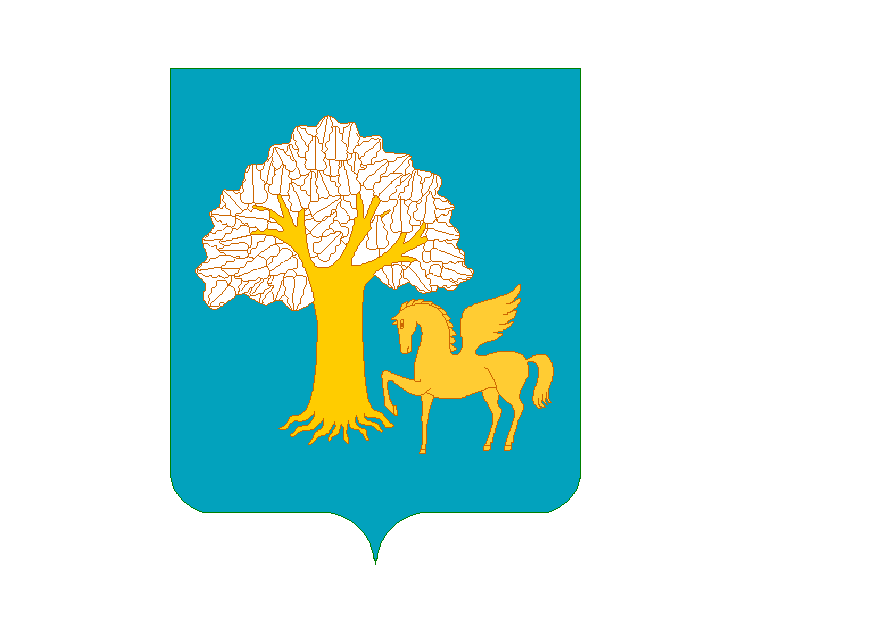 	     ҠАРАР                                                             ПОСТАНОВЛЕНИЕ        17 апрель 2020 й.                       № 32        	          17 апреля 2020 г.         Тубәнге Ҡыйғы ауылы                                                              с. Нижние Киги О проведении месячника пожарной безопасности и утверждении Плана мероприятий по укреплению пожарной безопасности на весенне-летний пожароопасный период на территории сельского поселения Нижнекигинский сельсовет муниципального района Кигинский район Республики БашкортостанВ целях привития гражданам культуры противопожарной безопасности, сохранения общей тенденции снижения пожаров и последствий от них, подготовки населенных пунктов и хозяйствующих субъектов к весенне-летнему пожароопасному периоду, организации исполнения Федеральных законов ог 21.12.1994 № 69-ФЗ «О пожарной безопасности», от 06 октября 2003 года № 131-ФЗ «Об общих принципах организации местного самоуправления в Российской Федерации, Постановления Правительства Республики Башкортостан от 16.04.2015 г. № 111 «О ежегодном комплексе мероприятий по обеспечению пожарной безопасности в весенне-летний пожароопасный период на территории Республики Башкортостан»    п о с т а н о в л я ю:1. Определить сроки проведения месячника пожарной безопасности в период с 20 апреля по 20 мая 2020 года.2. Утвердить План основных мероприятий, проводимых в период месячника по пожарной безопасности в период с 20 апреля по 20 мая 2020 годав сельском поселении Нижнекигинский сельсовет муниципального района Кигинский район Республики Башкортостан на весенне-летний пожароопасный период 2020 года согласно приложению.3. Категорически запретить разведение костров, сжигание мусора в черте населенных пунктов и за их пределами, а также топку бань и кухонных очагов на приусадебных участках в сухую жаркую и ветреную погоду.4.  Настоящее постановление обнародовать на информационном стенде  в здании администрации сельского поселения Нижнекигинский сельсовет муниципального района Кигинский район Республики Башкортостан по адресу: с. Нижние Киги, ул. Ибрагима, д. 92 и на официальном сайте сельского поселения Нижнекигинский сельсовет муниципального района Кигинский район Республики Башкортостан.5.Контроль за исполнением настоящего постановления оставляю за собой.Глава сельского поселения                                                      П.П. Руднев   Приложениек постановлению№ 32 от 17.04.2020 г.Планосновных мероприятий, проводимых в период месячника по пожарной безопасности в период с 20 апреля по 20 мая 2020 года в сельском поселении Нижнекигинский сельсовет муниципального района Кигинский район Республики Башкортостан на весенне-летний пожароопасный период 2020 годаГлава сельского поселения                                                     П.П. Руднев №п/пНаименование мероприятийСрокиисполненияОтветственный за исполнение1Обеспечить своевременную очистку пожарных гидрантов и водоемов от снега, льда и мусора. Провести дооснащение мотопомпами, проверку комплектности и работоспособности имеющихся мотопомп, при необходимости докупить емкости для воды.в течении месячникаАСП2Организовать работу по выявлению лиц без определенного места жительства, а также неблагополучных семей и граждан, склонных к правонарушениям в области пожарной безопасности. Провести целенаправленную работу по проверке противопожарного состояния жилья, в котором проживают участники, инвалиды ВОВ и вдовы погибших, а также многодетные семьив течении месячникаАСП, ДПК, 82 ПСЧ3Через СМИ провести информирование граждан о проведении месячника пожарной безопасности30 апреляАСП4Провести обучение членов рабочих групп, образованных органами местного самоуправления и организовать контроль над данными группами, в части проведения профилактических мероприятий с учетом охвата всего жилого фондаВ течении месячникаАСП5Организовать проведение рейдов по профилактике пожаров в жилом сектореВ течении месячникаАСП, 82 ПСЧ, Межрайонный ОНД УНДиПР ГУ МЧС России по РБ в с. Месягутово, ОМВД РБ по Кигинскому району (по согласованию)6Проинформировать население сельского поселения о необходимости оборудования жилых помещений огнетушителями и емкостями с водой. Организовать распространение памяток пожарной безопасности среди населения сельского поселенияв течении месячникаАСП, ДПК, 82 ПСЧ (по согласованию)7Оборудовать и обновить уголки пожарной безопасности, расположенных в местах массового скопления людей.в течении месячникаАСП8Запретить выжигание сухой растительности на сельскохозяйственных территорияхмайАСП, руководители КФХ9Привести в готовность добровольные пожарные командыдо 25 апреляАСП, 82 ПСЧ (по согласованию)10Провести обновление минерализованных полос, предоставить договора с ответственными лицамидо 25 апреляСалаватское лесничество (по согласованию)